Уважаемые руководители! В соответствии с требованиями раздела  III п.7,8  приказа МЗ РФ от 02.04.2013г. № 183-н «Об утверждении правил клинического использования донорской крови и (или) ее компонентов» и  на основании лицензии № 5089 от 04.10.2016 года на осуществление образовательной деятельности, государственное учреждение здравоохранения Ставропольского края «Ставропольская краевая станция переливания крови»  проводит циклы дополнительного профессионального образования на циклах «Клиническая трансфузиология» - 20 часов для врачей; «Трансфузиология» -16 час. для медицинских сестер; «Иммуногематология» -18 час. для специалистов клинической лабораторной диагностики.Заявки направлять по следующей форме (приложение 1) Главный врач                                                                                       М.Н.ГубановаКопченко75-01-55 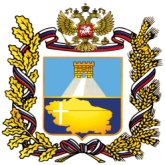 МИНИСТЕРСТВО ЗДРАВООХРАНЕНИЯСтавропольского краяГосударственное бюджетное учреждение здравоохранения Ставропольского краяСТАВРОПОЛЬСКАЯ КРАЕВАЯ СТАНЦИЯ ПЕРЕЛИВАНИЯ КРОВИ. Ставрополь, ул. Лермонтова, 205Тел.: (8652) 71-62-56,факс: (8652) 75-06-46E-mail: kspk@stv.runnet.ruОКПО 46166384, ОГРН 1022601948588ИНН 2633005610 / КПП 263401001 №  540 от  31.10.2016г. Главным врачам медицинских организаций края